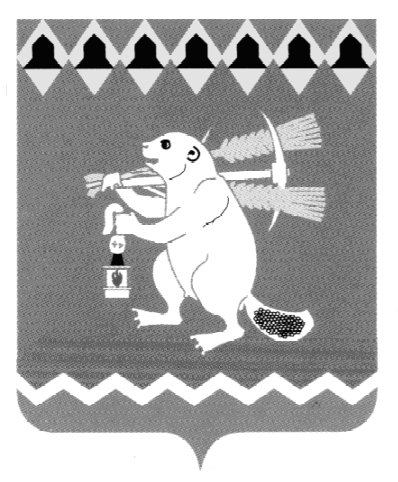 Администрация Артемовского городского округа ПОСТАНОВЛЕНИЕот 15.09.2017                                                                                          № 1017-ПАО внесении дополнений в перечень муниципальных (государственных) услуг, которые являются необходимыми и обязательными для предоставления на территории Артемовского городского округа и подлежат переводу в электронный вид  В соответствии  с  Федеральным   законом   от   27   июля   2010   года № 210-ФЗ «Об организации предоставления государственных и муниципальных услуг», распоряжением Правительства Свердловской области от 22.07.2013 № 1021-РП «Об организации перевода государственных и муниципальных услуг в электронный вид», руководствуясь   статьями  30,  31  Устава  Артемовского   городского округа,ПОСТАНОВЛЯЮ:1. Внести дополнения в перечень муниципальных (государственных) услуг, которые являются необходимыми и обязательными для предоставления на территории Артемовского городского округа и подлежат переводу в электронный вид, утвержденный постановлением Администрации Артемовского городского округа от 26.03.2013 № 402-ПА, с изменениями и дополнениями, внесенными постановлениями Администрации Артемовского городского округа от 31.12.2013 № 1867-ПА, от 08.10.2014 № 1354-ПА, от 09.02.2015 № 197-ПА, от 16.07.2015 № 936-ПА, от 11.09.2015 № 1247-ПА, от 25.04.2016 № 442-ПА, от 22.08.2017 № 932-ПА, дополнив Перечень строками 58, 59, 60, следующего содержания:2. Постановление опубликовать в газете «Артемовский рабочий» и разместить на официальном сайте Артемовского городского округа в информационно - телекоммуникационной сети «Интернет».3. Контроль за исполнением постановления возложить на первого заместителя  главы  Администрации  Артемовского  городского округа Черемных Н.А.58Предоставление разрешения на отклонение от предельных параметров строительства, реконструкции объекта капитального строительства на территории Артемовского городского округа  Комитет по архитектуре и градостроительству Артемовского городского округа59Предоставление разрешения на условно - разрешенный вид использования земельного участка или объекта капитального строительства на территории Артемовского городского округаКомитет по архитектуре и градостроительству Артемовского городского округа60Предоставление информации из информационной системы обеспечения градостроительной деятельности на территории Артемовского городского округаКомитет по архитектуре и градостроительству Артемовского городского округаГлава Артемовского городского округа                                             А.В. Самочернов